Шикунова Татьяна Владимировна, педагог дополнительного образования Муниципальное бюджетное учреждение дополнительного образования «Детско-юношеский центр» городского округа город КулебакиМетодическая разработка занятия по робототехники «История робототехники. Виды роботов»Библиографическое описание: Шикунова Т.В. Методическая разработка  ЗАНЯТИЯ ПО РОБОТОТЕХНИКИ «ИСТОРИЯ РОБОТОТЕХНИКИ. ВИДЫ РОБОТОВ»Целью является знакомство и понятием «робот», «робототехника»Задачи: познакомить детей с историей робототехники;раскрыть все виды роботов;формирование политехнических  знаний о наиболее распространённых и перспективных технологиях  в робототехнике;учить применять свои знания и умения в новых ситуациях.Ход занятия:1. Организационный момент.- Прозвел звонок, Начинаем наш урок.Чтобы хорошо учиться, Нужно очень потрудиться.- Ребята, как вы понимаете выражение: «Чтобы хорошо учиться, нужно очень потрудиться»? (Ответы детей)- Все верно, чтобы хорошо учиться, на уроке необходимо внимательно слушать учителя и все запоминать.2. Вводная беседа.- Ребята, как вы понимаете выражение: «Одна машина способна выполнить работу пятидесяти ординарных людей, но ни одна машина не выполнит работу одного неординарного человека» Элберт Хаббард.- Все вы, наверняка, слышали и знакомы с понятием «робот». Сейчас во многих фильмах, передачах можно увидеть робота. Даже у вас дома появляются они, например, робот-пылесос и многая другая техника.- Человек давным-давно мечтает, чтобы у него появился помощник, который способен упростить жизнь людей: уборка, стирка, глажка, готовка – это все затраты человеческого труда и человеку необходим помощник. И на смену всему этому приходят роботы.- Как вы думаете, где и когда появилось первое понятие слова «робот»? (Высказывания детей)- Существует несколько мнений. Одно из них: робототехника появилась в 18 веке. Первые механические куклы были построены в Европе.- Существует еще такое мнение, что понятие «робот» появилось в 1801 году, когда был изобретен автоматический ткацкий станок.- Само слово «робот» пришло к нам из произведения чешского писателя-фантаста Карела Чапека, который впервые использовал его еще в 1923 году. Слово «робот» происходит от чешского слова «robota». Чуть позже, в 1942 году Писатель –фантаст Айзек придумал понятие «робототехника».-- А как вы понимаете слово «робот»? (Высказывания детей)- Робот – автоматическое устройство, предназначенное для рода выполнения операций по заранее заложенной программе.3. Изучение нового материала.- Мы живем в уникальное время, когда происходит внедрение роботов во все сферы жизнедеятельности. Предыдущее столетие называлось «Атомным веком», «Космической эрой». Стоит задуматься, как же будет называться нынешнее столетие? Эра роботов? Время роботов?- Скажите, еще раз, кто же такие роботы? (Ответы детей)- Робот – это автоматизированное устройство, созданное по принципу живого организма, предназначенное для осуществления производственных операции, действующий по заранее запрограммированной программе и осуществляется получении информации о мире от датчиков. Слово «робот» в переводе означает трудная работа. Наука, которая изучает, создает и разрабатывает роботов называется робототехников. Робот – это своего рода конструктор, который люди программируют для осуществления программ.Работа в парах.- Сейчас, ребята, вы будете работать в парах. Вам необходимо собрать пазлы. Эти пазлы нам расскажут о том, какие роботы бывают и для чего они нужны.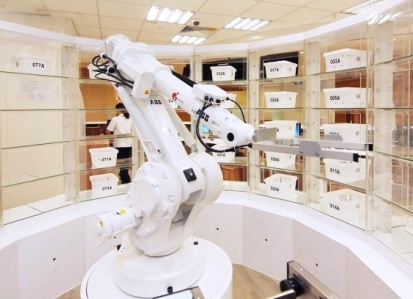 - Аптечный робот – это складное оборудование, которое устанавливается в аптеках, медицинских учреждениях для оптимизации хранения, выдачи медикаментов к рабочему месту фармацевта.
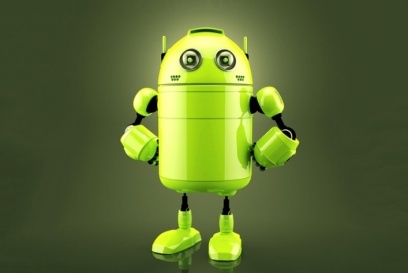 - Андроид – это человекообразный робот или человекоподобный. Эти роботы могут выполнять функции во всех сферах деятельности: промышленной, бытовой, военной, космической и др.-Транспортный робот – автоматическая машина, которая представляет собой совокупность манипулятора, устройство управления и ходовое устройство.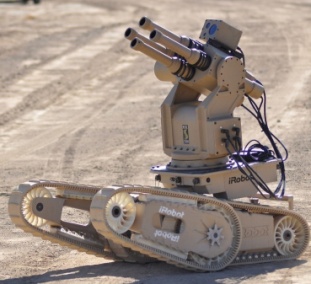 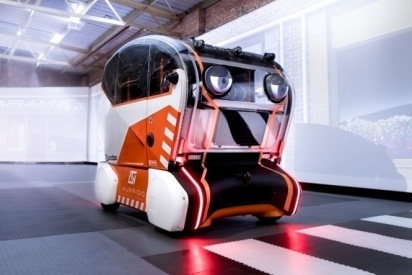 -Боевой робот – робот, который заменяет человека в боевых ситуациях для сохранения человеческой жизни и для работы в несовместимых с жизнью боевых условиях. Например: разведка, разминирование и др.-Бытовой робот – это робот, который предназначен для помощи человеку в бытовых условиях.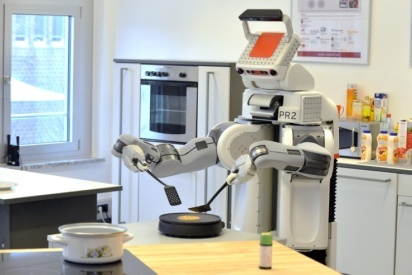 - Зооробот – это робот, который внешне схож на какое-либо животное.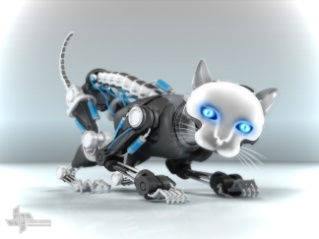 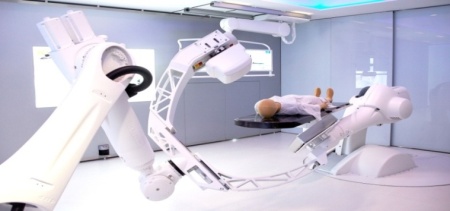 - Медицинский робот – это робот, которого используют в медицине и применяют для диагностики или хирургического вмешательства.- Микроробот (наноробот) – это устройства, которыми управляют, которые могут выполнять разные задачи. 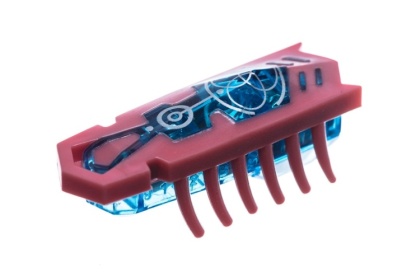 - Промышленный робот – это автоматизированное устройство, состоящее из манипулятора и  перепрограммирующего устройства управления. Применяется в любой из видов промышленности и используется для перемещения предметов и производства любого плана операций.- Биоробот – это животное или человек, у которого вместо мозга установлен процессор (имплант), все остальное – это органическое.-Подводный робот – это робот, который исследует среду под водой.- Робот-экскурсовод – это робот, который проводит экскурсии.- Робот – игрушка – робот, который предназначен для развлечения детей и знакомства его с миром.- Робот – официант – это робот, который выполняет роль официанта.Физкультминутка «Танцуем вместе с роботом»https://yandex.ru/video/preview/173156034917908987914. Практическая работа.- Сейчас предлагаю вам попробовать себя в роли конструкторов и создать своего робота. Работаете в группе. В каждой группе у вас лежат: коробки большая и маленькие, цветная бумага, пуговицы, пружины от авторучек, транзисторы.- Продемонстрируйте своих роботов и расскажите о них, как вы их создали.5. Закрепление изученного.- В заключении занятия я предлагаю вам вспомнить, кто такие роботы, какие они бывают и для чего они нужны.6. Рефлексия- Сегодня на занятии я узнал…- Я понял, что…- Меня удивило…- Я научился…ЛИТЕРАТУРА